Max MustermannMusterstraße 3807384 MusterstadtKrankenhaus MusterstadtFrau Gisela MüllerMusterstraße 1589321 MusterstadtMusterstadt, 1. April 2023Bewerbung um eine Ausbildung zum Krankenpfleger 
Ausbildungsbeginn ab dem 01.09.2023; Kennziffer: 4202023Sehr geehrte Frau Müller,Menschen zu betreuen und zu fördern, liegt mir sehr am Herzen. Deswegen war ich mir sicher, dass ich nach meinem Schulabschluss eine Ausbildung in diesem Bereich machen möchte. Der Beruf als Krankenpfleger hat mich dabei am meisten begeistert, weswegen ich entschieden habe, mich in Ihrem Krankenhaus um eine Ausbildung zu bewerben.Derzeit besuche ich die Muster-Realschule, die ich im Juli mit der mittleren Reife abschließen werde. Die Branche und der Alltag in einem Krankenhaus sind mir aber nicht unbekannt. In meinem neunten Schuljahr habe ich für zwei Wochen ein Praktikum im Uniklinikum absolviert. Dabei habe ich die Fachkräfte unterstützt und in ihrem Arbeitsalltag begleitet. Ich hatte während dieser Zeit viel Spaß und habe eine Menge gelernt. Vor allem der Umgang mit den verschiedensten Menschen hat mich von dem Beruf überzeugt.Ich bin mir sicher, dass Sie von mir als Azubi profitieren, weil ich sehr sorgfältig und kommunikativ bin. Auch das körperliche Arbeiten macht mir nichts aus und ich bin gut darin, in stressigen Situationen ruhig zu bleiben. Ich möchte die Ärzte und Krankenschwestern in Ihrem Krankenhaus tatkräftig unterstützen, weil ich mir der Bedeutung dieser Arbeit bewusst bin.In Zukunft möchte ich meinen Beitrag im Gesundheitswesen leisten und auch mich selbst immer wieder fordern und entwickeln. Ich hoffe, ich habe Sie davon überzeugt, dass ich gut in Ihr Team passe. Ich freue mich auf eine positive Rückmeldung von Ihnen!Mit freundlichen Grüßen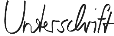 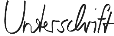 Max Mustermann